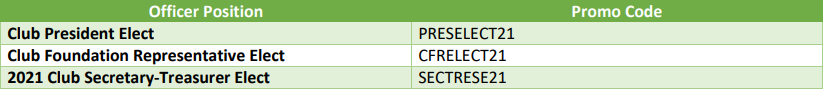 DirectionsVisual of Step1Go to https://optimist.tovuti.io/ and click login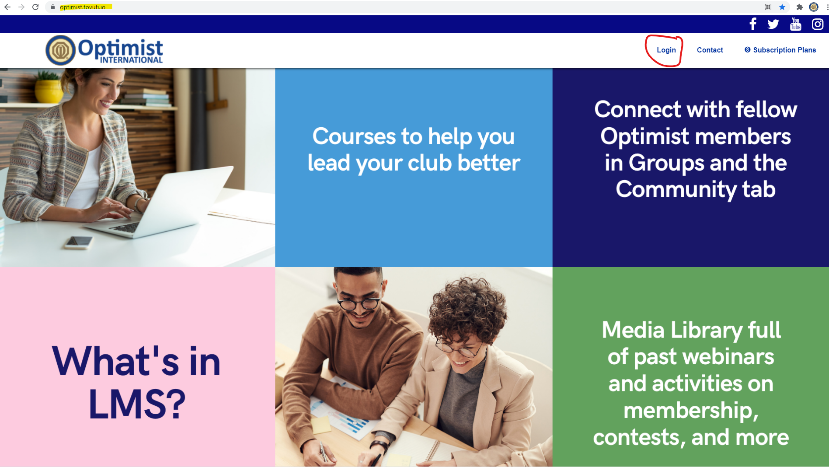 2Enter your username and password. If you have forgotten either, email LMS@optimist.org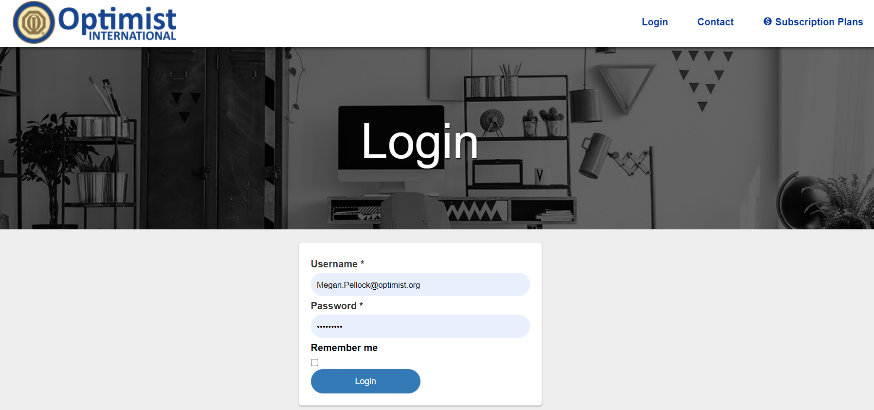 3When you first login, you will see the Dashboard. Go to the left-hand side to the blue bar and go to down to “Subscriptions”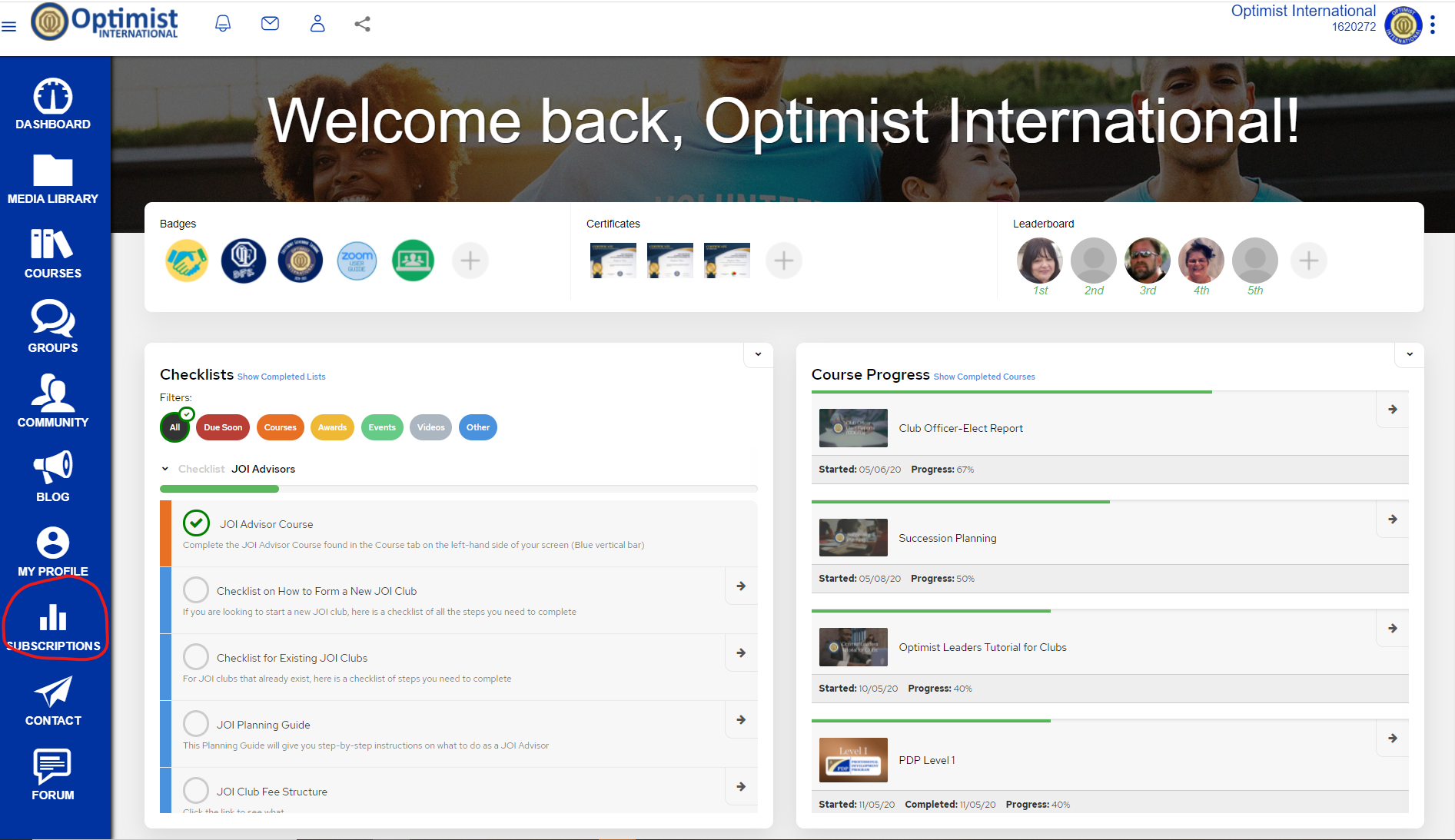 4There, you will click on the subscription plan you are trying to switch to (Ex. Member registration to Club President; CFR to CFR elect; Sec-Tres to Pres)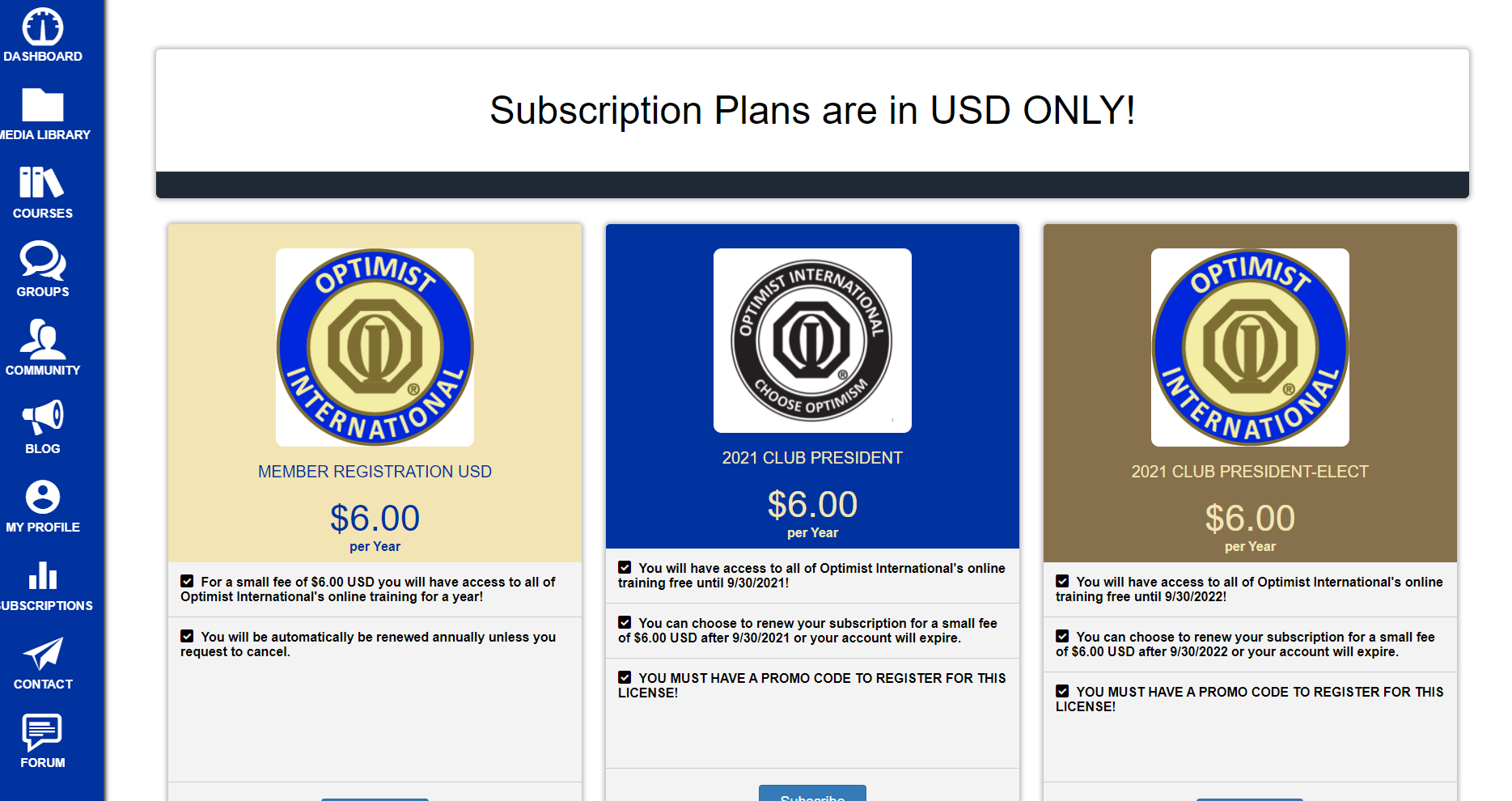 5You will be asked to enter your club and member number in the system. When you get to payment information, you will have to enter a promo code (See promo codes below.) if you are a club officer. If you are switching from an officer to a member registration, you will have to enter your credit card information. 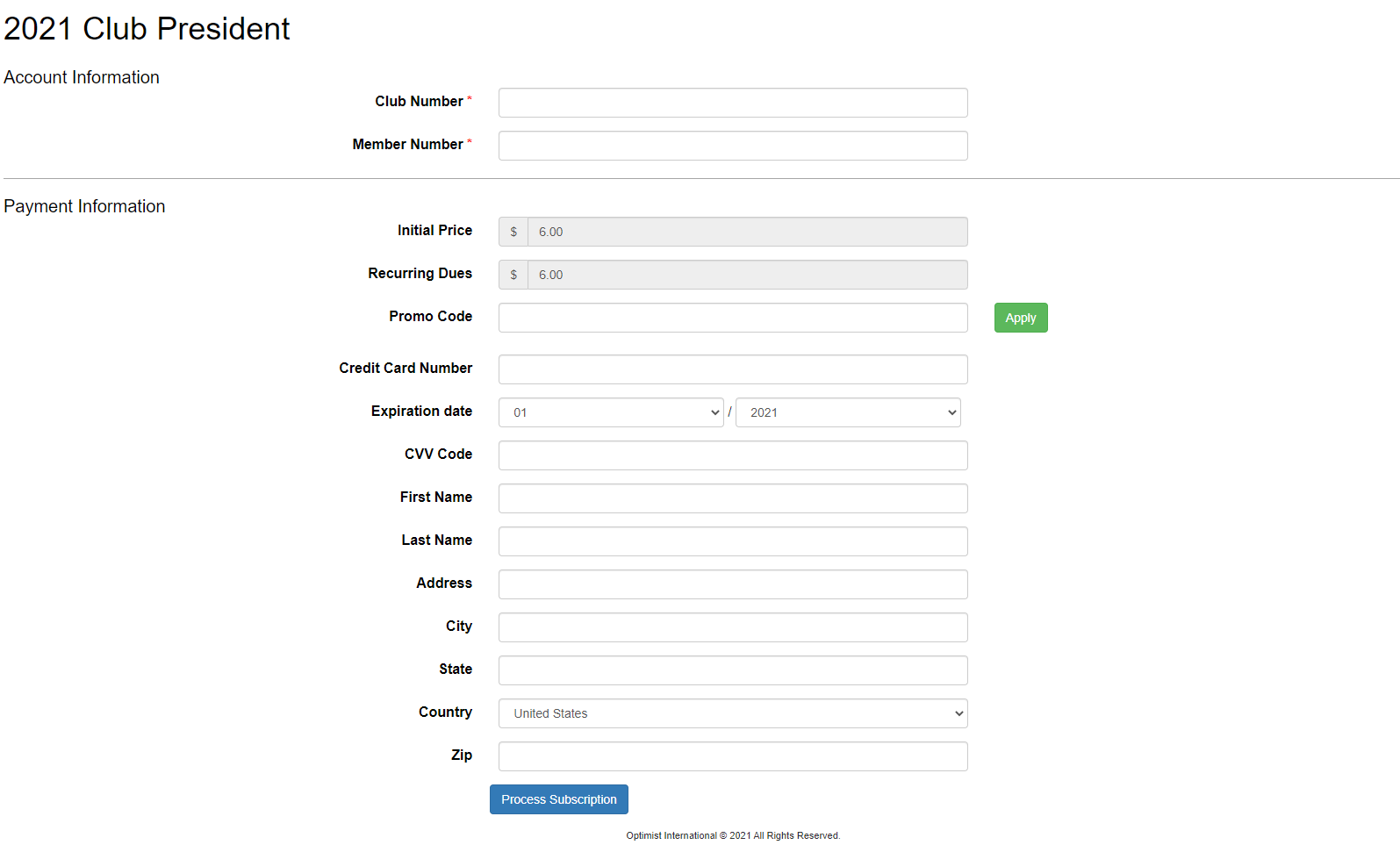 6After that, your screen will say that the subscription was successfully processed. You can then go about exploring LMS